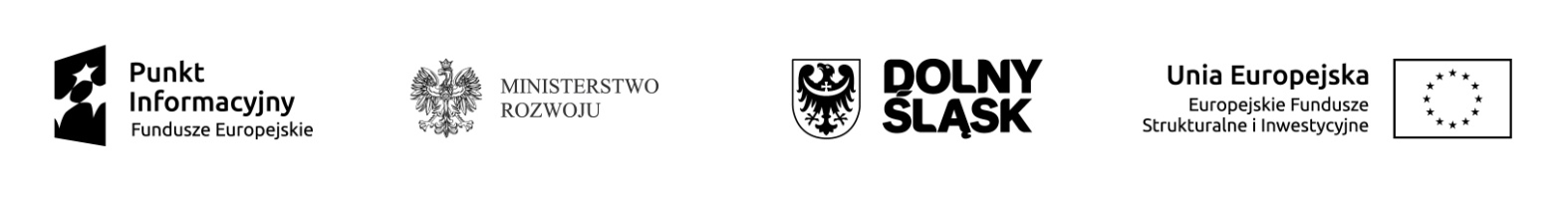 PROGRAM SPOTKANIA INFORMACYJNEGO„ŚRODA Z FUNDUSZAMI DLA ORGANIZACJI POZARZĄDOWYCH”JELENIA GÓRA, 1  CZERWCA  2016 r.,godz. 10.00-13.00;  PUNKT INFORMACYJNY FUNDUSZY EUROPEJSKICH9.45-10.00 Rejestracja uczestników; 10.00-10.05 Otwarcie spotkania; 10.05-10.15 Punkty Informacyjne Funduszy Europejskich na Dolnym Śląsku; Wprowadzenie do Funduszy Europejskich na lata 2014-2020 – pani Dorota Katarzyna  Hanczarek – Punkt Informacyjny Funduszy Europejskich. 10.15-11.00 Wsparcie UE dla organizacji pozarządowych w ramach Programu Rozwoju Obszarów Wiejskich na lata  2014-2020 –  pani Dorota Goetz – Prezesa Lokalnej Grupy Działania Partnerstwo Ducha Gór;11.00-11.15Wsparcie UE dla organizacji pozarządowych w ramach Programu Rozwoju Obszarów Wiejskich na lata  2014-2020 – pani Agnieszka Stasieńko – Specjalista ds. projektowych Lokalnej Grupy Działania Partnerstwo Izerskie;11.15 – 11.30 Przerwa11.30-12.00Program INTERREG V-A Republika Czeska - Polska  Fundusz Mikroprojektów -  pan Tomasz Śliwa - Kierownik Programów Polsko-Czeskich w Euroregionie Nysa.12.00 - 12.45Wsparcie UE dla organizacji pozarządowych w ramach Regionalnego Programu Operacyjnego Województwa Dolnośląskiego na lata 2014-2020 – pani Magdalena Chmielińska-Rozenek - Punkt Informacyjny Funduszy Europejskich.12.45-13.00  Przerwa13.00-13.15 Wsparcie UE dla organizacji pozarządowych w ramach Krajowych Programów Operacyjnych na lata  2014-2020 – pani Gabriela Beata Misztak - Punkt Informacyjny Funduszy Europejskich.13.15-13.30 Pytania i odpowiedzi, konsultacje indywidualne. Podsumowanie spotkania.